День дружбы   Воспитанники Заиграевского СРЦН были приглашены в детскую модельную библиотеку на мероприятие посвященный замечательному празднику"Дню дружбы ". В начале была беседа с детьми о дружбе, взаимовыручке, для чего нужны друзья? . В ходе тематического часа дети смогли окунуться в праздничную атмосферу, поучаствовать в интересных конкурсах, из качеств присущих дружбе, собрали цветок. Поиграли в сказочную викторину, посмотрели мультфильм. Час дружбы принёс радость и обогатил жизнь детей новыми знаниями. 	Воспитатель Шурыгина И.Б.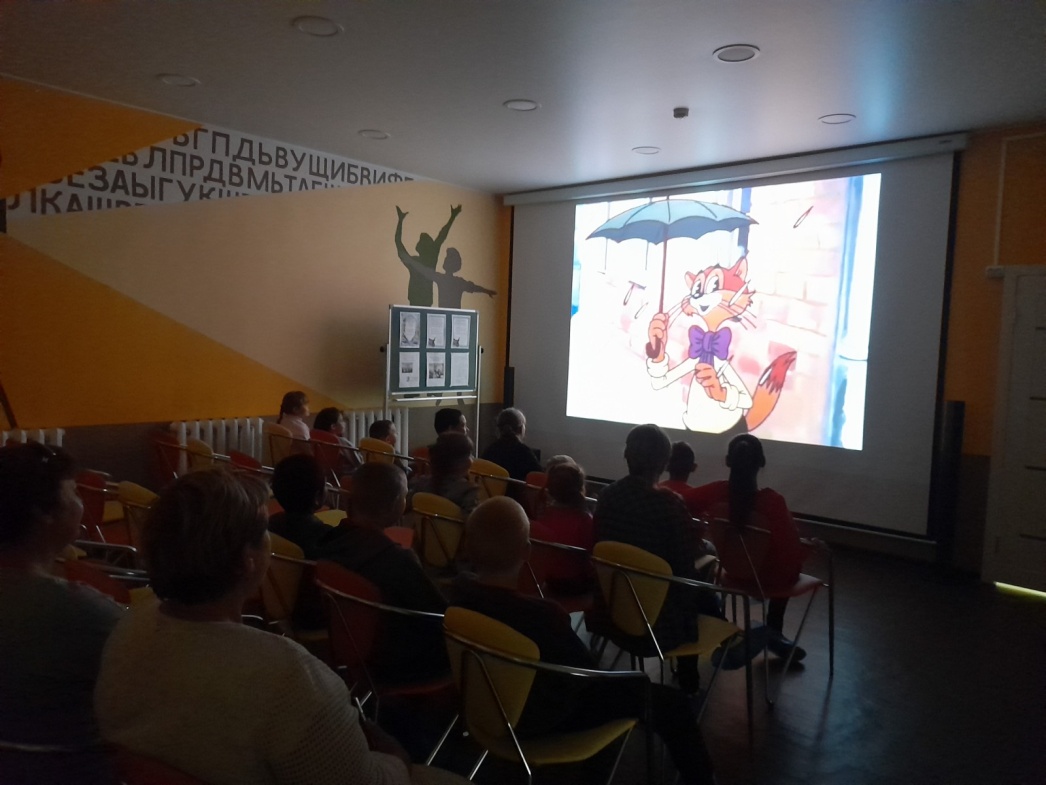 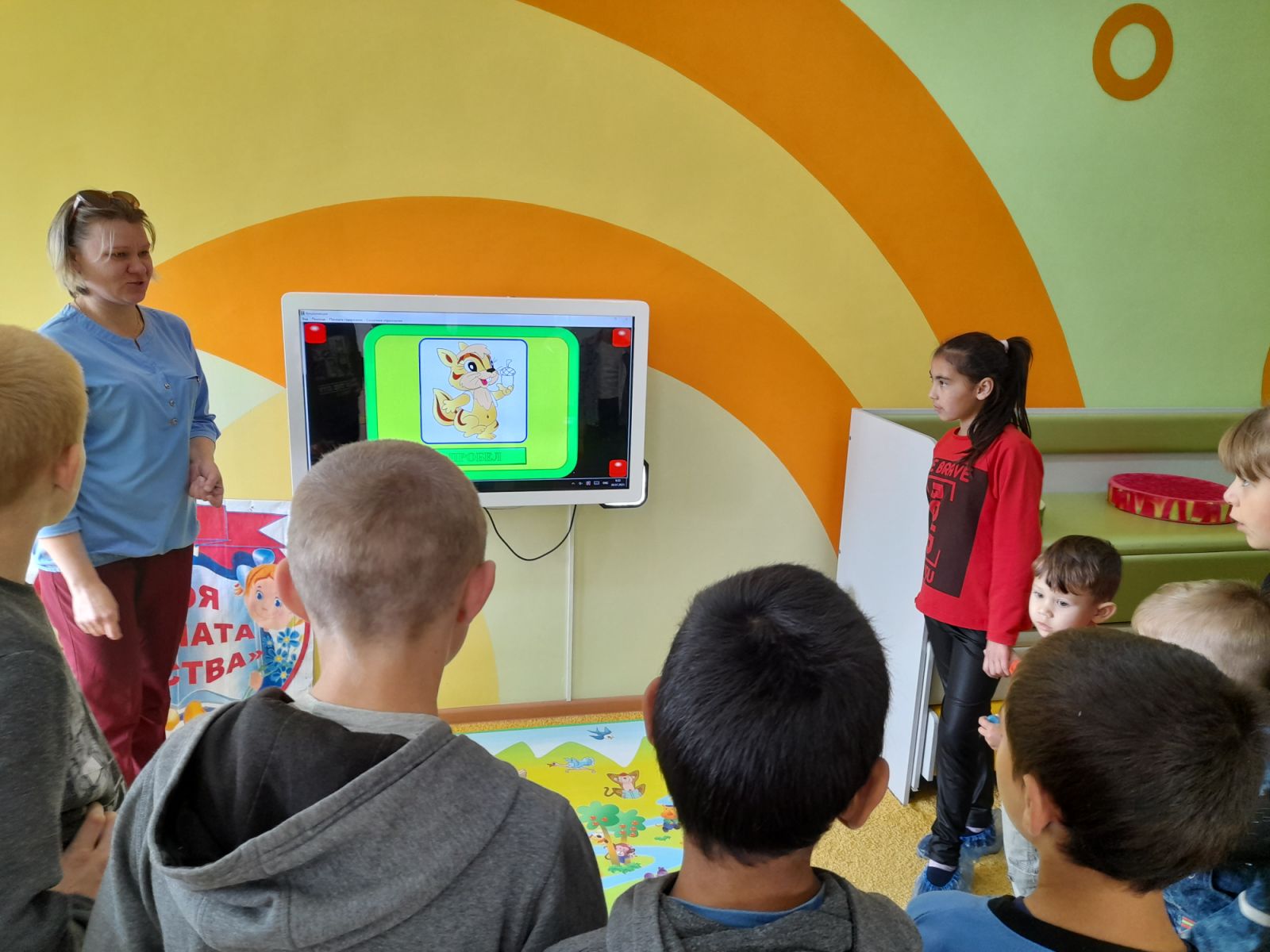 